PROTOCOL2nd World Olympics, 2nd World Championship, 2nd Open South America Championship, 2nd Open Ecuador Championship, International Tournament in honour of Simeon Bolivar on Kettlebell Triathlon under the extreme conditions of highland on the Middle of the World, the equator line at the height of 2,483 meters, standing one foot in the Northern Hemisphere and another in the Southern Hemisphere South America, Ecuador, the Middle of the World, the equator line, 26th km distance from Quito, the capital of Ecuador                                                                                 1  March  2014Note: OR – Olympic record; WR – World recordThe overall winner in jerk (16 kg) in 1 minute with the score 47 lifts is Anatoly Ezhov (Union State) 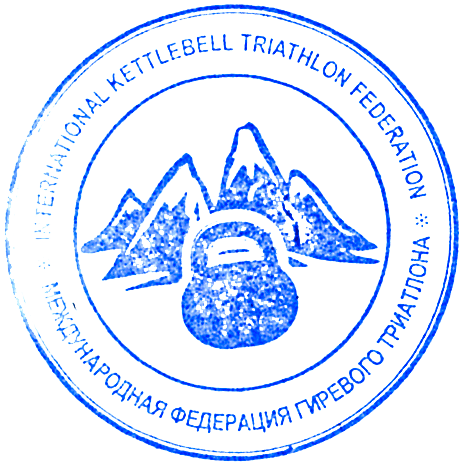 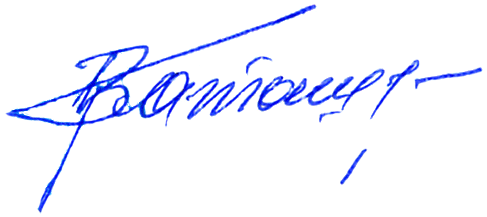 Chief referee Vladimir Katashuk (Belarus)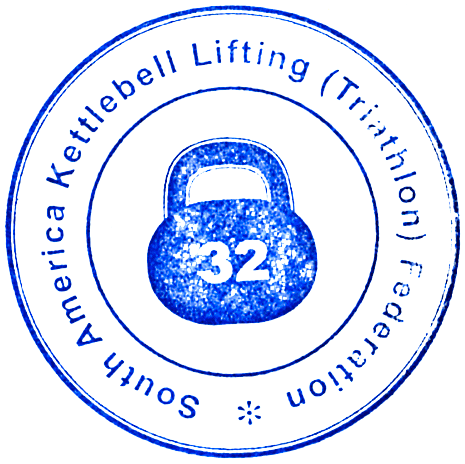 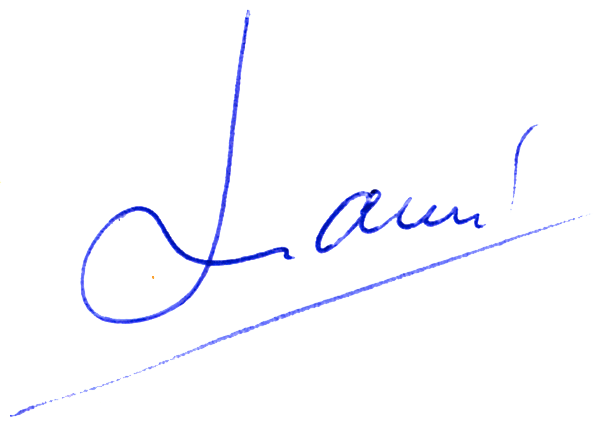 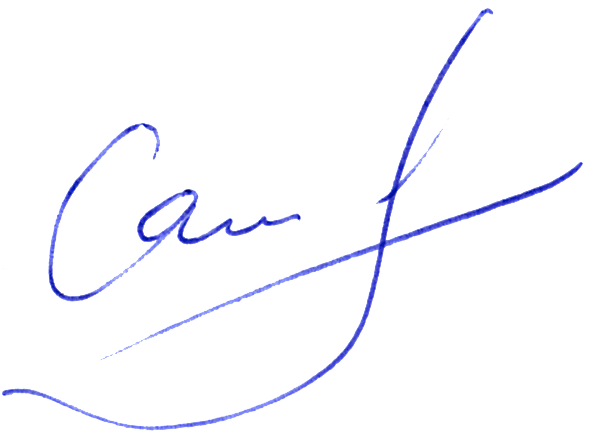 Chief secretary Victor Sayko (Kazakhastan)Chief platform referee  Alex Lomas (Ecuador) 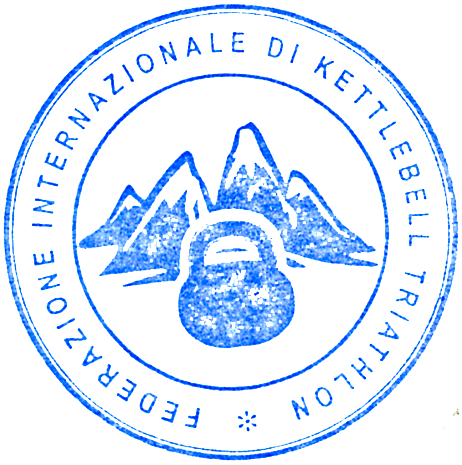 NameCountryDate of BirthWeightWeight classResultPlaceRecordMENKettlebell jerk (16 kg) with one-time interception, Time-limit 1 min. MENKettlebell jerk (16 kg) with one-time interception, Time-limit 1 min. MENKettlebell jerk (16 kg) with one-time interception, Time-limit 1 min. MENKettlebell jerk (16 kg) with one-time interception, Time-limit 1 min. MENKettlebell jerk (16 kg) with one-time interception, Time-limit 1 min. MENKettlebell jerk (16 kg) with one-time interception, Time-limit 1 min. MENKettlebell jerk (16 kg) with one-time interception, Time-limit 1 min. MENKettlebell jerk (16 kg) with one-time interception, Time-limit 1 min. Weight class under 65 kgWeight class under 65 kgWeight class under 65 kgWeight class under 65 kgWeight class under 65 kgWeight class under 65 kgWeight class under 65 kgWeight class under 65 kg1. Valery VeretennikovRussia195264,765701OR, WR2. Lukas CalveArgentina198764,765582–3. Fernando AlonsoColombia198964,165473–Weight class under 75 kgWeight class under 75 kgWeight class under 75 kgWeight class under 75 kgWeight class under 75 kgWeight class under 75 kgWeight class under 75 kgWeight class under 75 kg1. Vladimir KatashukBelarus195673,275631OR, WR2. Sichini Puyg GidoArgentina198774,275602–3. Oscar TavavChile198174,975523–Weight class under 80 kgWeight class under 80 kgWeight class under 80 kgWeight class under 80 kgWeight class under 80 kgWeight class under 80 kgWeight class under 80 kgWeight class under 80 kg1. Nickolay SungurovRussia195776,180611OR, WR2. German Stel                   Argentina198778,380602–3. Miguel MaurisioPanama199179,980523–Weight class under 85 kgWeight class under 85 kgWeight class under 85 kgWeight class under 85 kgWeight class under 85 kgWeight class under 85 kgWeight class under 85 kgWeight class under 85 kg1. Nickolay LevchenkoUkraine194983,485651OR, WR2. Federiko MarangaArgentina198680,785552–3. Urbino MorallezCuba199184,985533–Weight class under 90 kgWeight class under 90 kgWeight class under 90 kgWeight class under 90 kgWeight class under 90 kgWeight class under 90 kgWeight class under 90 kgWeight class under 90 kg1. Victor Sayko Kazakhstan195588,890601OR, WR2. Pini MarkeloArgentina198686,090522–3. Emanuel JulienGuiana199087,790513–Weight class under 95 kgWeight class under 95 kgWeight class under 95 kgWeight class under 95 kgWeight class under 95 kgWeight class under 95 kgWeight class under 95 kgWeight class under 95 kg1. Andrey LisitsynRussia199491,195671OR, WR2. Emanuel Gugo Colombia 199294,595532–3. Miguel IgnasioPeru197993,795513–Kettlebell snatch (16 kg) with one-time interception. Time-limit 1 min. Weight class under 55 kgKettlebell snatch (16 kg) with one-time interception. Time-limit 1 min. Weight class under 55 kgKettlebell snatch (16 kg) with one-time interception. Time-limit 1 min. Weight class under 55 kgKettlebell snatch (16 kg) with one-time interception. Time-limit 1 min. Weight class under 55 kgKettlebell snatch (16 kg) with one-time interception. Time-limit 1 min. Weight class under 55 kgKettlebell snatch (16 kg) with one-time interception. Time-limit 1 min. Weight class under 55 kgKettlebell snatch (16 kg) with one-time interception. Time-limit 1 min. Weight class under 55 kgKettlebell snatch (16 kg) with one-time interception. Time-limit 1 min. Weight class under 55 kg1. Alexander IofinovBelarus194054.955311OR, WR2. Juanito VeresPeru199354.555232–3. Diego DoradoArgentina198954.655213–Weight class under 60 kgWeight class under 60 kgWeight class under 60 kgWeight class under 60 kgWeight class under 60 kgWeight class under 60 kgWeight class under 60 kgWeight class under 60 kg1. Oleg LisitsynRussia195359,560341OR, WR2. Jack PuriPanama199559,760252–3. Luis ReyesEcuador198559,860233–Weight class under 65 kgWeight class under 65 kgWeight class under 65 kgWeight class under 65 kgWeight class under 65 kgWeight class under 65 kgWeight class under 65 kgWeight class under 65 kg1. Valery VeretennikovRussia195264,765441OR, WR2. Fernando Alenso Colombia198964,165252–3. Mar BotizhaBolivia199163,565233–Weight class under 80 kgWeight class under 80 kgWeight class under 80 kgWeight class under 80 kgWeight class under 80 kgWeight class under 80 kgWeight class under 80 kgWeight class under 80 kg1. Nickolay SungurovRussia195776,180301OR, WR2. Victor RevillaUruguay199478,980232–3. Adolfo De BostaParaguay196979,180223–Weight class under 85 kgWeight class under 85 kgWeight class under 85 kgWeight class under 85 kgWeight class under 85 kgWeight class under 85 kgWeight class under 85 kgWeight class under 85 kg1. Nickolay LevchenkoUkraine194983,485361OR, WR2. Alberto GugoPortuguese 197984,385272–3. Urbino Morallez Cuba199184,985253–Weight class under 110 kgWeight class under 110 kgWeight class under 110 kgWeight class under 110 kgWeight class under 110 kgWeight class under 110 kgWeight class under 110 kgWeight class under 110 kg1. Anatoly EzhovUnion State1946107,3110471OR, WR2. Chana RodrigezPanama1995105,9110292–3. Ivan LorenteBolivia1987106,1110283–WOMENKettlebell jerk (12 kg) with one-time interception. Time-limit 1 min. Weight class under 60 kgWOMENKettlebell jerk (12 kg) with one-time interception. Time-limit 1 min. Weight class under 60 kgWOMENKettlebell jerk (12 kg) with one-time interception. Time-limit 1 min. Weight class under 60 kgWOMENKettlebell jerk (12 kg) with one-time interception. Time-limit 1 min. Weight class under 60 kgWOMENKettlebell jerk (12 kg) with one-time interception. Time-limit 1 min. Weight class under 60 kgWOMENKettlebell jerk (12 kg) with one-time interception. Time-limit 1 min. Weight class under 60 kgWOMENKettlebell jerk (12 kg) with one-time interception. Time-limit 1 min. Weight class under 60 kgWOMENKettlebell jerk (12 kg) with one-time interception. Time-limit 1 min. Weight class under 60 kg1. Marina MaslovaRussia197858,660431OR, WR2. Valentina Pese Leon-Duran Colombia 198959,160372–3. Marta PetrosyanEcuador-Armenia197959,960233–Weight class under 75 kgWeight class under 75 kgWeight class under 75 kgWeight class under 75 kgWeight class under 75 kgWeight class under 75 kgWeight class under 75 kgWeight class under 75 kg1. Nadezhda AgurtoEcuador195874,575391OR, WR2. Liana KoronelArgentina199071,075242–3. Barbara AlibesVenezuela198973,775233–Kettlebell snatch (12 kg) with one-time interception. Time-limit 1 min. Weight class under 60 kgKettlebell snatch (12 kg) with one-time interception. Time-limit 1 min. Weight class under 60 kgKettlebell snatch (12 kg) with one-time interception. Time-limit 1 min. Weight class under 60 kgKettlebell snatch (12 kg) with one-time interception. Time-limit 1 min. Weight class under 60 kgKettlebell snatch (12 kg) with one-time interception. Time-limit 1 min. Weight class under 60 kgKettlebell snatch (12 kg) with one-time interception. Time-limit 1 min. Weight class under 60 kgKettlebell snatch (12 kg) with one-time interception. Time-limit 1 min. Weight class under 60 kgKettlebell snatch (12 kg) with one-time interception. Time-limit 1 min. Weight class under 60 kg1. Marina MaslovaRussia197858,660351OR, WR2. Rono Machuchi Ecuador199159,960322–3. Karmelia SetenArgentina199558,760253–